Prot. n. 2648/VII.1																					      Paola, 23/03/2019AI DOCENTI ED EDUCATORIp.c. UFFICIO PERSONALESITO WEB SEDEOGGETTO:  Compilazione schede per la predisposizione delle graduatorie interne del personale Docente per l’a.s. 2019/2020.Ai fini della predisposizione delle graduatorie in oggetto, il personale docente assunto a tempo indeterminato e titolare presso questo Istituto, dovrà compilare le schede allegate in caso di:Titolarità acquisita dal corrente anno scolastico (anche se in anno di prova);Variazione dello status familiare;Variazione del possesso di titoli di studio.Inoltre per i beneficiari di L. 104/92 andrà esplicitamente richiesta l’esclusione dalla graduatoria interna.Tutte le schede , debitamente compilate e firmate, andranno consegnate in segreteria amministrativa improrogabilmente entro il giorno 04/04/2019.Si comunica inoltre che, in caso di mancata consegna nel termine di scadenza sopra indicato, si provvederà alla compilazione d’Ufficio delle graduatorie.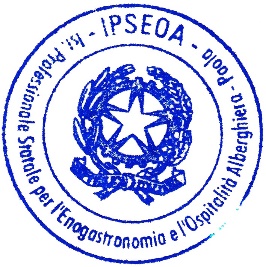 Il Dirigente Scolastico                                                                                 Elena Cupello